Ron GUI NREMT TRAINING OFFICERRon GUI NREMT TRAINING OFFICERRon GUI NREMT TRAINING OFFICERRon GUI NREMT TRAINING OFFICERSubmitted:Submitted:Submitted:The Australasian Registry Of Emergency Medical TechniciansThe Australasian Registry Of Emergency Medical TechniciansThe Australasian Registry Of Emergency Medical TechniciansThe Australasian Registry Of Emergency Medical TechniciansThe Australasian Registry Of Emergency Medical TechniciansThe Australasian Registry Of Emergency Medical TechniciansThe Australasian Registry Of Emergency Medical TechniciansThe Australasian Registry Of Emergency Medical TechniciansIC Paramedic Recertification Form 2020IC Paramedic Recertification Form 2020IC Paramedic Recertification Form 2020IC Paramedic Recertification Form 2020IC Paramedic Recertification Form 2020IC Paramedic Recertification Form 2020IC Paramedic Recertification Form 2020IC Paramedic Recertification Form 2020NameDate ofBirthRegistryNumberMailing AddressPost Code:Phone NumberCountry:EmailPayment MethodPaymentAmountPayment StatusEmployerEmployerAddressEmployer PhoneNumberCertificationsCertificationsCPRACLSAs the EMS Professional's CPR Instructor/Training Officer, I herebyverify the EMS Professional has been examined and performedsatisfactorily so as to be deemed competent in each of the following:• Adult 1 & 2 Rescuer CPR• Adult Obstructed Airway• Child CPR• Child Obstructed Airway• Infant CPR• Infant Obstructed AirwayVerifying Signature:____________________________________________________________Submit copy of card and/or verify with appropriate signatureEMT's CPR Expiration Date:Expiration Date:Submit a copy of card.Verification Of Skill CompetenceVerification Of Skill CompetenceVerification Of Skill CompetenceVerification Of Skill CompetenceVerification Of Skill CompetenceVerification Of Skill CompetenceQ/A: Q/IDirect ObservationOtherPatient Assessment/Management•Medical and TraumaVentilatory Management Skills/Knowledge•Simple adjunctsVentilatory Management Skills/Knowledge•Supplemental oxygen deliveryVentilatory Management Skills/Knowledge•Supraglottic airways (PTL, Combi-tube,ET)Ventilatory Management Skills/Knowledge•Endotracheal Intubation (adult & pediatric)Ventilatory Management Skills/Knowledge•Chest DecompressionVentilatory Management Skills/Knowledge•Transtracheal JetVentilation/CricothyrotomyProfessional StatementProfessional Statement AREMT Status  AREMT Status If you have not already completed PrivacyVerification document, PLEASE see attachedSince your last certification, have you been subject tolimitation, probation, suspension, or revocation of your rightto practice in a health care occupation or voluntarilysurrendered a health care license in any state or to anyagency authorizing the legal right to work?IC Paramedic Continuing Education (36 Hours Required)IC Paramedic Continuing Education (36 Hours Required)IC Paramedic Continuing Education (36 Hours Required)IC Paramedic Continuing Education (36 Hours Required)IC Paramedic Continuing Education (36 Hours Required)Course NameSponsor/ProviderDateCompletedMethod ofInstructionHoursReceivedIC Paramedic Refresher/Ongoing/Employment Training (48 Hours Required) IC Paramedic Refresher/Ongoing/Employment Training (48 Hours Required) IC Paramedic Refresher/Ongoing/Employment Training (48 Hours Required) IC Paramedic Refresher/Ongoing/Employment Training (48 Hours Required) IC Paramedic Refresher/Ongoing/Employment Training (48 Hours Required) IC Paramedic Refresher/Ongoing/Employment Training (48 Hours Required) IC Paramedic Refresher/Ongoing/Employment Training (48 Hours Required) Topics of TrainingHoursRequiredCourse NameSponsorDateCompletedMethod ofInstructionHoursReceived6060Total HoursTotal Hours60Submit Course Completion Certificate of state approved AREMT National Standard Paramedic Refresher program completed within thisrecertification cycle.ANDSubmit an Official Letter from your Employer/Training Officer or Medical Director verifying completion of all mandatory and flexible core content including completion dates and hours and methods used.ORUse the summary sheet outlining Core Content by applying dates, hours & method used in the respective areas. Attachment must beverified with the EMS Professional's signature and must include copies of all certificates that make up the refresher components andsubmitted with the Recertification form.Submit Course Completion Certificate of state approved AREMT National Standard Paramedic Refresher program completed within thisrecertification cycle.ANDSubmit an Official Letter from your Employer/Training Officer or Medical Director verifying completion of all mandatory and flexible core content including completion dates and hours and methods used.ORUse the summary sheet outlining Core Content by applying dates, hours & method used in the respective areas. Attachment must beverified with the EMS Professional's signature and must include copies of all certificates that make up the refresher components andsubmitted with the Recertification form.Submit Course Completion Certificate of state approved AREMT National Standard Paramedic Refresher program completed within thisrecertification cycle.ANDSubmit an Official Letter from your Employer/Training Officer or Medical Director verifying completion of all mandatory and flexible core content including completion dates and hours and methods used.ORUse the summary sheet outlining Core Content by applying dates, hours & method used in the respective areas. Attachment must beverified with the EMS Professional's signature and must include copies of all certificates that make up the refresher components andsubmitted with the Recertification form.Submit Course Completion Certificate of state approved AREMT National Standard Paramedic Refresher program completed within thisrecertification cycle.ANDSubmit an Official Letter from your Employer/Training Officer or Medical Director verifying completion of all mandatory and flexible core content including completion dates and hours and methods used.ORUse the summary sheet outlining Core Content by applying dates, hours & method used in the respective areas. Attachment must beverified with the EMS Professional's signature and must include copies of all certificates that make up the refresher components andsubmitted with the Recertification form.Submit Course Completion Certificate of state approved AREMT National Standard Paramedic Refresher program completed within thisrecertification cycle.ANDSubmit an Official Letter from your Employer/Training Officer or Medical Director verifying completion of all mandatory and flexible core content including completion dates and hours and methods used.ORUse the summary sheet outlining Core Content by applying dates, hours & method used in the respective areas. Attachment must beverified with the EMS Professional's signature and must include copies of all certificates that make up the refresher components andsubmitted with the Recertification form.Submit Course Completion Certificate of state approved AREMT National Standard Paramedic Refresher program completed within thisrecertification cycle.ANDSubmit an Official Letter from your Employer/Training Officer or Medical Director verifying completion of all mandatory and flexible core content including completion dates and hours and methods used.ORUse the summary sheet outlining Core Content by applying dates, hours & method used in the respective areas. Attachment must beverified with the EMS Professional's signature and must include copies of all certificates that make up the refresher components andsubmitted with the Recertification form.Submit Course Completion Certificate of state approved AREMT National Standard Paramedic Refresher program completed within thisrecertification cycle.ANDSubmit an Official Letter from your Employer/Training Officer or Medical Director verifying completion of all mandatory and flexible core content including completion dates and hours and methods used.ORUse the summary sheet outlining Core Content by applying dates, hours & method used in the respective areas. Attachment must beverified with the EMS Professional's signature and must include copies of all certificates that make up the refresher components andsubmitted with the Recertification form.Verification Of Skill CompetenceVerification Of Skill CompetenceVerification Of Skill CompetenceVerification Of Skill CompetenceVerification Of Skill CompetenceVerification Of Skill CompetenceQ/A: Q/IDirect ObservationOtherCardiac Arrest Management•Megacode & ECG RecognitionCardiac Arrest Management•Therapeutic modalitiesCardiac Arrest Management•Monitor/Defibrillator knowledge (set-up,routine maintenance, pacing)Hemorrhage Control & Splinting ProceduresIV Therapy & IO Therapy•Medication AdministrationSpinal Immobilization•Seated & lying patientsOB/Gynecologic Skills/KnowledgeOther Related Skills/Knowledge•Radio communicationsOther Related Skills/Knowledge•Report writing & documentationAs Physician Medical Director/Training Manager of Paramedic training/operations, I do hereby affix my signature attesting to continued competence in all skillsoutlined above.As Physician Medical Director/Training Manager of Paramedic training/operations, I do hereby affix my signature attesting to continued competence in all skillsoutlined above.As Physician Medical Director/Training Manager of Paramedic training/operations, I do hereby affix my signature attesting to continued competence in all skillsoutlined above.As Physician Medical Director/Training Manager of Paramedic training/operations, I do hereby affix my signature attesting to continued competence in all skillsoutlined above.As Physician Medical Director/Training Manager of Paramedic training/operations, I do hereby affix my signature attesting to continued competence in all skillsoutlined above.As Physician Medical Director/Training Manager of Paramedic training/operations, I do hereby affix my signature attesting to continued competence in all skillsoutlined above._______________________________________________________________________________________________________Physician Medical Director Signature (must be originalsignature)TitleDate SignedI hereby affirm that all statements on the Paramedic Recertification Form are true and correct, including the copies of cards, certificates andAREMT Paramedic refresher attachment. It is understood that false statements or documents may be sufficient cause for revocation by AREMT.It is also understood that AREMT may conduct an audit of the recertification activities listed at any time.I hereby affirm that all statements on the Paramedic Recertification Form are true and correct, including the copies of cards, certificates andAREMT Paramedic refresher attachment. It is understood that false statements or documents may be sufficient cause for revocation by AREMT.It is also understood that AREMT may conduct an audit of the recertification activities listed at any time.I hereby affirm that all statements on the Paramedic Recertification Form are true and correct, including the copies of cards, certificates andAREMT Paramedic refresher attachment. It is understood that false statements or documents may be sufficient cause for revocation by AREMT.It is also understood that AREMT may conduct an audit of the recertification activities listed at any time.I hereby affirm that all statements on the Paramedic Recertification Form are true and correct, including the copies of cards, certificates andAREMT Paramedic refresher attachment. It is understood that false statements or documents may be sufficient cause for revocation by AREMT.It is also understood that AREMT may conduct an audit of the recertification activities listed at any time.I hereby affirm that all statements on the Paramedic Recertification Form are true and correct, including the copies of cards, certificates andAREMT Paramedic refresher attachment. It is understood that false statements or documents may be sufficient cause for revocation by AREMT.It is also understood that AREMT may conduct an audit of the recertification activities listed at any time.I hereby affirm that all statements on the Paramedic Recertification Form are true and correct, including the copies of cards, certificates andAREMT Paramedic refresher attachment. It is understood that false statements or documents may be sufficient cause for revocation by AREMT.It is also understood that AREMT may conduct an audit of the recertification activities listed at any time._________________________________________________________________________________________________________________________________________________________________________________________________________________________________________________________________________________________________Your signature                                                             Date signedSignature of Training Officer/Supervisor(must be other than EMS Professionalmust be an original signature)Signature of Training Officer/Supervisor(must be other than EMS Professionalmust be an original signature)Date SignedAustralasian Registry of Emergency Medical TechniciansPO Box 203Redbank Queensland 4301AUSTRALIA( 617) 0478 569 557EMAIL:  admin@aremt.com.au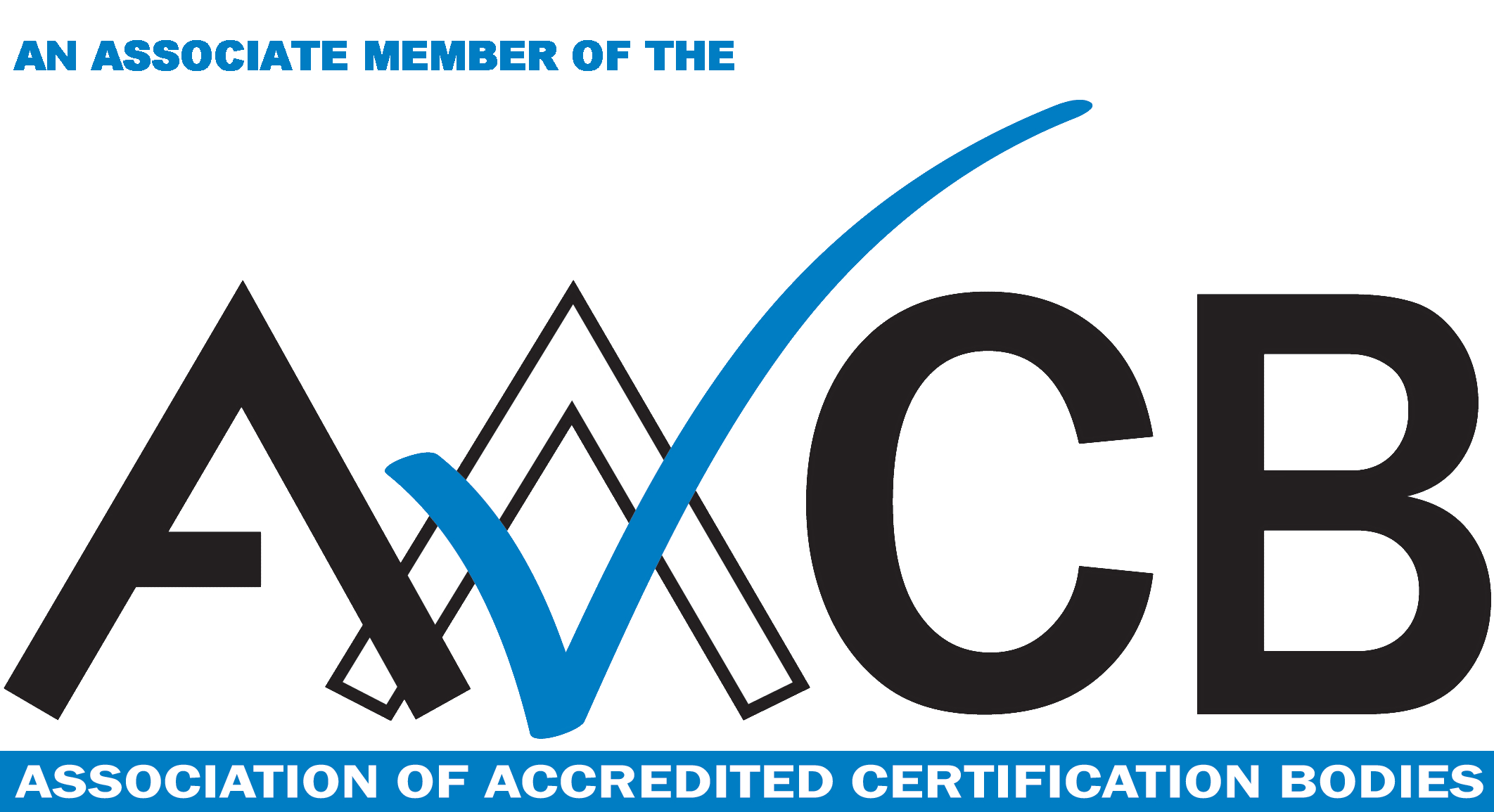 www.aremt.com.auAustralasian Registry of Emergency Medical TechniciansPO Box 203Redbank Queensland 4301AUSTRALIA( 617) 0478 569 557EMAIL:  admin@aremt.com.auwww.aremt.com.auAustralasian Registry of Emergency Medical TechniciansPO Box 203Redbank Queensland 4301AUSTRALIA( 617) 0478 569 557EMAIL:  admin@aremt.com.auwww.aremt.com.auAustralasian Registry of Emergency Medical TechniciansPO Box 203Redbank Queensland 4301AUSTRALIA( 617) 0478 569 557EMAIL:  admin@aremt.com.auwww.aremt.com.auAustralasian Registry of Emergency Medical TechniciansPO Box 203Redbank Queensland 4301AUSTRALIA( 617) 0478 569 557EMAIL:  admin@aremt.com.auwww.aremt.com.auAustralasian Registry of Emergency Medical TechniciansPO Box 203Redbank Queensland 4301AUSTRALIA( 617) 0478 569 557EMAIL:  admin@aremt.com.auwww.aremt.com.auIC Paramedic Continuing Education IC Paramedic Continuing Education IC Paramedic Continuing Education IC Paramedic Continuing Education IC Paramedic Continuing Education Course NameSponsorDateCompletedMethod ofInstructionHoursReceived* Some or all of this course's hours were not counted towards this topic, because one or more earliercourses have already fulfilled the required number of hours.* Some or all of this course's hours were not counted towards this topic, because one or more earliercourses have already fulfilled the required number of hours.Total HoursTotal Hours38